Limestone Community High SchoolLimestone Community High SchoolLimestone Community High SchoolLimestone Community High SchoolLimestone Community High SchoolLimestone Community High School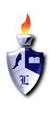 Orientation to TechnologySYLLABUSYear: 2013-2014Orientation to TechnologySYLLABUSYear: 2013-2014Orientation to TechnologySYLLABUSYear: 2013-2014Instructor:Miss SergentMiss SergentMiss SergentMiss SergentMiss SergentClassroom:Room 5Room 5Room 5Room 5Room 5Planning Period:8th Period8th Period8th Period8th Period8th PeriodOffice Phone:(309) 697-6271 ext 105(309) 697-6271 ext 105(309) 697-6271 ext 105(309) 697-6271 ext 105(309) 697-6271 ext 105Email Address:jsergent@limestone.k12.il.usjsergent@limestone.k12.il.usjsergent@limestone.k12.il.usjsergent@limestone.k12.il.usjsergent@limestone.k12.il.usA.  Course InformationA.  Course InformationA.  Course InformationA.  Course InformationA.  Course InformationA.  Course InformationGrade Level:Grade Level:Grade Level:Freshman and SophomoreFreshman and SophomoreFreshman and SophomorePrerequisite(s):Prerequisite(s):Prerequisite(s):Length of Course:Length of Course:Length of Course:SemesterSemesterSemesterB.  Course DescriptionB.  Course DescriptionB.  Course DescriptionB.  Course DescriptionB.  Course DescriptionB.  Course DescriptionComputerized Keyboarding, required of all freshmen, will introduce students to the touch method of keyboarding. During the first grading period, students will become familiar with the parts of a computer, learn the alphabetic and numeric sections of the keyboard, and build basic keyboarding skills. The remainder of the course will focus on the Windows environment and the use of current software to prepare typical kinds of documents. This course is also designed to give students a knowledge base for using the Internet and PowerPoint as well as Limestone’s computer network. Computerized Keyboarding, required of all freshmen, will introduce students to the touch method of keyboarding. During the first grading period, students will become familiar with the parts of a computer, learn the alphabetic and numeric sections of the keyboard, and build basic keyboarding skills. The remainder of the course will focus on the Windows environment and the use of current software to prepare typical kinds of documents. This course is also designed to give students a knowledge base for using the Internet and PowerPoint as well as Limestone’s computer network. Computerized Keyboarding, required of all freshmen, will introduce students to the touch method of keyboarding. During the first grading period, students will become familiar with the parts of a computer, learn the alphabetic and numeric sections of the keyboard, and build basic keyboarding skills. The remainder of the course will focus on the Windows environment and the use of current software to prepare typical kinds of documents. This course is also designed to give students a knowledge base for using the Internet and PowerPoint as well as Limestone’s computer network. Computerized Keyboarding, required of all freshmen, will introduce students to the touch method of keyboarding. During the first grading period, students will become familiar with the parts of a computer, learn the alphabetic and numeric sections of the keyboard, and build basic keyboarding skills. The remainder of the course will focus on the Windows environment and the use of current software to prepare typical kinds of documents. This course is also designed to give students a knowledge base for using the Internet and PowerPoint as well as Limestone’s computer network. Computerized Keyboarding, required of all freshmen, will introduce students to the touch method of keyboarding. During the first grading period, students will become familiar with the parts of a computer, learn the alphabetic and numeric sections of the keyboard, and build basic keyboarding skills. The remainder of the course will focus on the Windows environment and the use of current software to prepare typical kinds of documents. This course is also designed to give students a knowledge base for using the Internet and PowerPoint as well as Limestone’s computer network. Computerized Keyboarding, required of all freshmen, will introduce students to the touch method of keyboarding. During the first grading period, students will become familiar with the parts of a computer, learn the alphabetic and numeric sections of the keyboard, and build basic keyboarding skills. The remainder of the course will focus on the Windows environment and the use of current software to prepare typical kinds of documents. This course is also designed to give students a knowledge base for using the Internet and PowerPoint as well as Limestone’s computer network. C.  Course StandardsC.  Course StandardsC.  Course StandardsC.  Course StandardsC.  Course StandardsC.  Course StandardsMathematics - Basic Operations and ApplicationsReading - Sequential, Comparative, and Cause-Effect RelationshipCritical Thinking, Problem Solvings, and Decision MakingCommunication and CollaborationResearch and Information FluencyBusiness and Technology ConceptsBusiness EthicssMathematics - Basic Operations and ApplicationsReading - Sequential, Comparative, and Cause-Effect RelationshipCritical Thinking, Problem Solvings, and Decision MakingCommunication and CollaborationResearch and Information FluencyBusiness and Technology ConceptsBusiness EthicssMathematics - Basic Operations and ApplicationsReading - Sequential, Comparative, and Cause-Effect RelationshipCritical Thinking, Problem Solvings, and Decision MakingCommunication and CollaborationResearch and Information FluencyBusiness and Technology ConceptsBusiness EthicssMathematics - Basic Operations and ApplicationsReading - Sequential, Comparative, and Cause-Effect RelationshipCritical Thinking, Problem Solvings, and Decision MakingCommunication and CollaborationResearch and Information FluencyBusiness and Technology ConceptsBusiness EthicssMathematics - Basic Operations and ApplicationsReading - Sequential, Comparative, and Cause-Effect RelationshipCritical Thinking, Problem Solvings, and Decision MakingCommunication and CollaborationResearch and Information FluencyBusiness and Technology ConceptsBusiness EthicssMathematics - Basic Operations and ApplicationsReading - Sequential, Comparative, and Cause-Effect RelationshipCritical Thinking, Problem Solvings, and Decision MakingCommunication and CollaborationResearch and Information FluencyBusiness and Technology ConceptsBusiness EthicssD.  Course Benchmarks/Objectives/Goals/TopicsD.  Course Benchmarks/Objectives/Goals/TopicsD.  Course Benchmarks/Objectives/Goals/TopicsD.  Course Benchmarks/Objectives/Goals/TopicsD.  Course Benchmarks/Objectives/Goals/TopicsD.  Course Benchmarks/Objectives/Goals/TopicsKnowledge and use of Home RowTechnique and SpeedMicrosoft Office SuiteInternet ApplicationsKnowledge and use of Home RowTechnique and SpeedMicrosoft Office SuiteInternet ApplicationsKnowledge and use of Home RowTechnique and SpeedMicrosoft Office SuiteInternet ApplicationsKnowledge and use of Home RowTechnique and SpeedMicrosoft Office SuiteInternet ApplicationsKnowledge and use of Home RowTechnique and SpeedMicrosoft Office SuiteInternet ApplicationsKnowledge and use of Home RowTechnique and SpeedMicrosoft Office SuiteInternet ApplicationsE.  Text and Required SuppliesE.  Text and Required SuppliesE.  Text and Required SuppliesE.  Text and Required SuppliesE.  Text and Required SuppliesE.  Text and Required SuppliesTextbook:Textbook:Textbook:N/AN/AN/AWorkbook:Workbook:Workbook:N/AN/AN/ASupplies:Supplies:Supplies:Notebook and Writing UtensilNotebook and Writing UtensilNotebook and Writing UtensilSupplemental Material:Supplemental Material:Supplemental Material:Student Plannerwww.typingtest.comStudent Plannerwww.typingtest.comStudent Plannerwww.typingtest.comF.  Nine-Weeks Term Grading PlanF.  Nine-Weeks Term Grading PlanF.  Nine-Weeks Term Grading PlanF.  Nine-Weeks Term Grading PlanF.  Nine-Weeks Term Grading PlanF.  Nine-Weeks Term Grading PlanAssignments:Assignments:Assignments:Assignments:55 % 55 % Technique:Technique:Technique:Technique:25 % 25 %      :     :     :     :     :     :     :     :     :     :     :     :     :     :     :     :Term Assessments:Term Assessments:Term Assessments:Term Assessments:20%20%G.  Semester Grading PlanG.  Semester Grading PlanG.  Semester Grading PlanG.  Semester Grading PlanG.  Semester Grading PlanG.  Semester Grading PlanTerm 1:Term 1:Term 1:Term 1:50% 50% Term 2:Term 2:Term 2:Term 2:50% 50% H.  Limestone High School Grading ScaleH.  Limestone High School Grading ScaleH.  Limestone High School Grading ScaleH.  Limestone High School Grading ScaleH.  Limestone High School Grading ScaleH.  Limestone High School Grading ScaleA:A:A:A:94-100 94-100 B:B:B:B:86-9386-93C:C:C:C:77-8577-85D:D:D:D:70-7670-76I.  ExpectationsI.  ExpectationsI.  ExpectationsI.  ExpectationsI.  ExpectationsI.  ExpectationsNo passes.       No electronic devices.       No food or beverage.       Tardies are unacceptable.       These are not your personal computers - do not download anything without permission and do not change ANY settings.  NO GAMES!Makeup work - One day will be given for each day of absence.  It is the student's responsibility to get the make up work.Students are responsible for their actions.No passes.       No electronic devices.       No food or beverage.       Tardies are unacceptable.       These are not your personal computers - do not download anything without permission and do not change ANY settings.  NO GAMES!Makeup work - One day will be given for each day of absence.  It is the student's responsibility to get the make up work.Students are responsible for their actions.No passes.       No electronic devices.       No food or beverage.       Tardies are unacceptable.       These are not your personal computers - do not download anything without permission and do not change ANY settings.  NO GAMES!Makeup work - One day will be given for each day of absence.  It is the student's responsibility to get the make up work.Students are responsible for their actions.No passes.       No electronic devices.       No food or beverage.       Tardies are unacceptable.       These are not your personal computers - do not download anything without permission and do not change ANY settings.  NO GAMES!Makeup work - One day will be given for each day of absence.  It is the student's responsibility to get the make up work.Students are responsible for their actions.No passes.       No electronic devices.       No food or beverage.       Tardies are unacceptable.       These are not your personal computers - do not download anything without permission and do not change ANY settings.  NO GAMES!Makeup work - One day will be given for each day of absence.  It is the student's responsibility to get the make up work.Students are responsible for their actions.No passes.       No electronic devices.       No food or beverage.       Tardies are unacceptable.       These are not your personal computers - do not download anything without permission and do not change ANY settings.  NO GAMES!Makeup work - One day will be given for each day of absence.  It is the student's responsibility to get the make up work.Students are responsible for their actions.J.  Tentative ScheduleJ.  Tentative ScheduleJ.  Tentative ScheduleJ.  Tentative ScheduleJ.  Tentative ScheduleJ.  Tentative Schedule Term 1:             Form & Technique          Internet          Google AppsTerm 2:          Powerpoint          StoryBird          Excel          Timings Term 1:             Form & Technique          Internet          Google AppsTerm 2:          Powerpoint          StoryBird          Excel          Timings Term 1:             Form & Technique          Internet          Google AppsTerm 2:          Powerpoint          StoryBird          Excel          Timings Term 1:             Form & Technique          Internet          Google AppsTerm 2:          Powerpoint          StoryBird          Excel          Timings Term 1:             Form & Technique          Internet          Google AppsTerm 2:          Powerpoint          StoryBird          Excel          Timings Term 1:             Form & Technique          Internet          Google AppsTerm 2:          Powerpoint          StoryBird          Excel          TimingsK.  OtherK.  OtherK.  OtherK.  OtherK.  OtherK.  Other